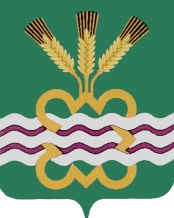 ГЛАВА МУНИЦИПАЛЬНОГО ОБРАЗОВАНИЯ«КАМЕНСКИЙ ГОРОДСКОЙ ОКРУГ»ПОСТАНОВЛЕНИЕ31.10.2019										      № 2036п. МартюшО внесении изменений в Положение об оплате труда работников муниципального казенного учреждения «Управление хозяйством Каменского городского округа», утвержденное постановлением Главы Каменского городского округа от 20.08.2019г № 1541  В целях установления системы оплаты труда работников муниципального казенного учреждения «Управление хозяйством Каменского городского округа», руководствуясь Трудовым кодексом Российской Федерации, Решением Думы от 21.09.2017 № 141 «Об оплате труда работников муниципальных казенных, бюджетных и автономных учреждений Каменского городского округа», Постановлением Главы Каменского городского округа от 16.10.2017 № 1411 «Об установлении системы оплаты труда работников муниципальных казенных, бюджетных и автономных учреждений Каменского городского округа», Уставом муниципального образования «Каменский городской округ» ПОСТАНОВЛЯЮ:         1. Внести в Положение об оплате труда работников муниципального казенного учреждения «Управление хозяйством Каменского городского округа», утвержденное постановлением Главы Каменского городского округа от 20.08.2019 № 1541 (далее – Положение)  следующие изменения:  1.1. Главу 2 Положения изложить в следующей редакции:  «Глава 2.  МИНИМАЛЬНЫЕ РАЗМЕРЫ ОКЛАДОВ (ДОЛЖНОСТНЫХ ОКЛАДОВ) РАБОТНИКОВ  2.1. Размеры должностных окладов работников Учреждения, не отнесенные к профессиональным квалификационным группам, осуществляющих профессиональную деятельность на основе занимаемых должностей руководителей, специалистов и служащих согласно Единого квалификационного справочника:  2.2. Размеры окладов (должностных окладов) работников Учреждения устанавливаются на основе отнесения должностей и профессий к профессиональным квалификационным группам, утвержденным Приказами Министерства здравоохранения и социального развития Российской Федерации от 29.05.2008 № 247н «Об утверждении профессиональных групп общеотраслевых должностей руководителей, специалистов и служащих», от 29.05.2008 № 248н « Об утверждении профессиональных квалификационных групп общеотраслевых профессий рабочих» и от 06.08.2007 № 526 «Об утверждении профессиональных групп должностей медицинских и фармацевтических работников»:  2.3. Размеры окладов работников, осуществляющих деятельность вне профессиональных квалификационных групп:  1.2. Пункт 5.2. Положения дополнить следующими строками:  1.3. п.п. 5.3.1. Положения дополнить следующими строками:  2. Финансовое обеспечение расходных обязательств, связанных с реализацией настоящего постановления, осуществляется в пределах бюджетных ассигнований на обеспечение выполнения функций Муниципального казенного учреждения «Управление хозяйством Каменского городского округа», предусмотренных в бюджете на соответствующий финансовый год.  3.  Настоящее постановление вступает в силу с момента его принятия.  4. Опубликовать настоящее постановление в газете «Пламя» и разместить на официальном сайте муниципального образования «Каменский городской округ».  5. Контроль за исполнением настоящего постановления возложить на заместителя Главы Администрации по экономике и финансам А.Ю. Кошкарова.И.о.Главы городского округа         	                           А.Ю.КошкаровДиректор23500Заместитель директора18500Старший инспектор14500Наименование должностиКвалификационный уровеньРазмер должностных окладовПрофессиональная квалификационная группа «Общеотраслевые должности служащих первого уровня»Профессиональная квалификационная группа «Общеотраслевые должности служащих первого уровня»Профессиональная квалификационная группа «Общеотраслевые должности служащих первого уровня»Секретарь1 квалификационный уровень7000Профессиональная квалификационная группа «Общеотраслевые должности служащих второго уровня»Профессиональная квалификационная группа «Общеотраслевые должности служащих второго уровня»Профессиональная квалификационная группа «Общеотраслевые должности служащих второго уровня»Инспектор по кадрам1 квалификационный уровень12000Механик4 квалификационный уровень12000Профессиональная квалификационная группа «Общеотраслевые должности служащих третьего уровня»Профессиональная квалификационная группа «Общеотраслевые должности служащих третьего уровня»Профессиональная квалификационная группа «Общеотраслевые должности служащих третьего уровня»Инженер по охране труда1 квалификационный уровень7500Юрисконсульт1 квалификационный уровень14300Энергетик1 квалификационный уровень14500Ведущий инженер4 квалификационный уровень14500Профессиональная квалификационная группа «Общеотраслевые должности рабочих первого уровня»Профессиональная квалификационная группа «Общеотраслевые должности рабочих первого уровня»Профессиональная квалификационная группа «Общеотраслевые должности рабочих первого уровня»Дворник1 квалификационный уровень9000Рабочий по благоустройству населенных пунктов1 квалификационный уровень9000Сторож1 квалификационный уровень9000Уборщик служебных помещений1 квалификационный уровень6900Профессиональная квалификационная группа "Общеотраслевые должности рабочих второго уровня"Профессиональная квалификационная группа "Общеотраслевые должности рабочих второго уровня"Профессиональная квалификационная группа "Общеотраслевые должности рабочих второго уровня"Водитель автомобиля1 квалификационный уровень11000Профессиональная квалификационная группа "Средний медицинский и фармацевтический персонал"Профессиональная квалификационная группа "Средний медицинский и фармацевтический персонал"Профессиональная квалификационная группа "Средний медицинский и фармацевтический персонал"Фельдшер4 квалификационный уровень7300Машинист экскаватора14500Тракторист13500Грейдерист18000Водитель КамАЗа14500Водитель погрузчика14500Машинист комбинированной дорожной машины14500Водитель (машинист) автовышки14500Мастер14500Наименование должностиМаксимальные размеры выплат в % от окладаЭнергетик25Мастер25Сторож15  Наименование должностиРазмер выплаты% от окладаЭнергетик25Мастер25Сторож25